Прокуратура Яльчикского района направила в суд уголовное дело по факту совершения насильственных действий Прокуратурой Яльчикского района утверждено  обвинительное постановление по уголовному делу в отношении жителя Яльчикского района, который  обвиняется в совершении преступления, предусмотренного ч. 2 
ст. 116 УК РФ (совершение насильственных действий, причинивших физическую боль, лицом, имеющим судимость за преступление, совершенное с применением насилия).По версии органов предварительного расследования, 47 - летний житель с. Сабанчино Яльчикского района, 29.08.2022 находясь на кухне дома, в котором проживает, в ходе ссоры со своей супругой, возникшей на почве ревности, с силой хватал последнюю за различные части тела, а когда потерпевшая упала на пол достал из холодильника куриные яйца и кинул в нее. Действиями обвиняемого потерпевшей причинены физическая боль и телесные повреждения, оценивающийся, как не причинившие вреда здоровью.Поскольку ранее обвиняемый привлекался за совершение преступления с применением насилия, его действия квалифицированы ч. 2 ст. 116 УК РФ. Очевидцами преступления стали несовершеннолетние дети супружеской пары.Прокуратура района, изучив материалы уголовного дела, приняла решение о направлении их для рассмотрения по существу в Яльчикский районный  суд.Прокурор Яльчикского района советник юстиции                                                                           А.Н. КудряшовОб утверждении перечня мест на территории Малотаябинского сельского поселения Яльчикского района Чувашской Республики, на которые запрещается возвращать животных без владельцев, и перечня лиц, уполномоченных на принятие решений о возврате животных без владельцев на прежние места их обитанияВ соответствии с Федеральным законом от 06.10.2003 № 131-ФЗ «Об общих принципах организации местного самоуправления в Российской Федерации», Федеральным законом от 14.07.2022 № 269-ФЗ «Об ответственном обращении с животными и о внесении изменений в отдельные законодательные акты Российской Федерации», руководствуясь Уставом Малотаябинского сельского поселения Яльчикского района Чувашской Республики, администрация Малотаябинского сельского поселения Яльчикского района  п о с т а н о в л я е т: 1. Утвердить перечень мест на территории Малотаябинского сельского поселения Яльчикского района Чувашской Республики, на которые запрещается возвращать животных без владельцев, в соответствии с приложением № 1 к настоящему постановлению.2. Ответственным должностным лицом по принятию решения о возврате животных без владельцев на прежние места обитания является глава Малотаябинского сельского поселения Яльчикского района Петров В.В.         3. Настоящее постановление вступает в силу со дня его официального опубликования.          4. Контроль за исполнением настоящего постановления оставляю за собой.Глава Малотаябинского сельского поселения Яльчикского района                                                                   В.В. ПетровПриложение № 1к постановлению администрации Малотаябинского сельского поселения Яльчикского районаот   20.10.2022г.  № 65Перечень мест на территории Малотаябинского сельского поселения Яльчикского района Чувашской Республики, на которые запрещается возвращатьживотных без владельцевтерритории, занятые  площадями, скверами, парками;территории, прилегающие к многоквартирным домам, с расположенными на них объектами, предназначенными для обслуживания и эксплуатации таких домов, и элементами благоустройства этих территорий, в том числе парковками (парковочными местами), тротуарами и автомобильными дорогами, включая автомобильные дороги, образующие проезды к территориям, прилегающим к многоквартирным домам;детские игровые площадки;спортивные площадки, спортивные комплексы для занятий активными видами спорта, площадки, предназначенные для спортивных игр на открытом воздухе, стадионы;места размещения нестационарных торговых объектов;территории организаций, осуществляющих торговлю и оказание услуг общественного питания;кладбища и мемориальные зоны;территории, прилегающие к учреждениям и объектам культуры;территории лечебных и образовательных учреждений;площадки для отдыха и досуга, проведения массовых мероприятий, размещения средств информации;территории, предназначенные для выпаса сельскохозяйственных животных;водоохранные зоны.Информационный бюллетень «Вестник Малотаябинского сельского поселения Яльчикского района»отпечатан в администрации Малотаябинского сельского поселения Яльчикского района Чувашской РеспубликиАдрес: д. Малая Таяба, ул. Новая, д.17                                 Тираж  10 экз.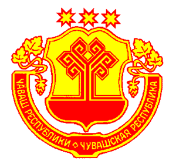 Информационный бюллетеньВестник Малотаябинского сельского поселения Яльчикского районаУТВЕРЖДЕНРешением Собрания депутатов Малотаябинского сельского поселения Яльчикского района№ 2/5 от “01” февраля 2008г.№53“20” октября 2022г.Чёваш Республики Елч.к район.К.=.н Таяпа ял поселений.н администрацийĕЙЫШĂНУ2022 =. октябрĕн 20 -м.ш. 65 №  К.=.н Таяпа ял.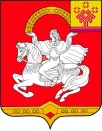 Чувашская РеспубликаЯльчикский районАдминистрация Малотаябинского сельского поселенияПОСТАНОВЛЕНИЕ«20» октября  2022 г. № 65деревня Малая Таяба